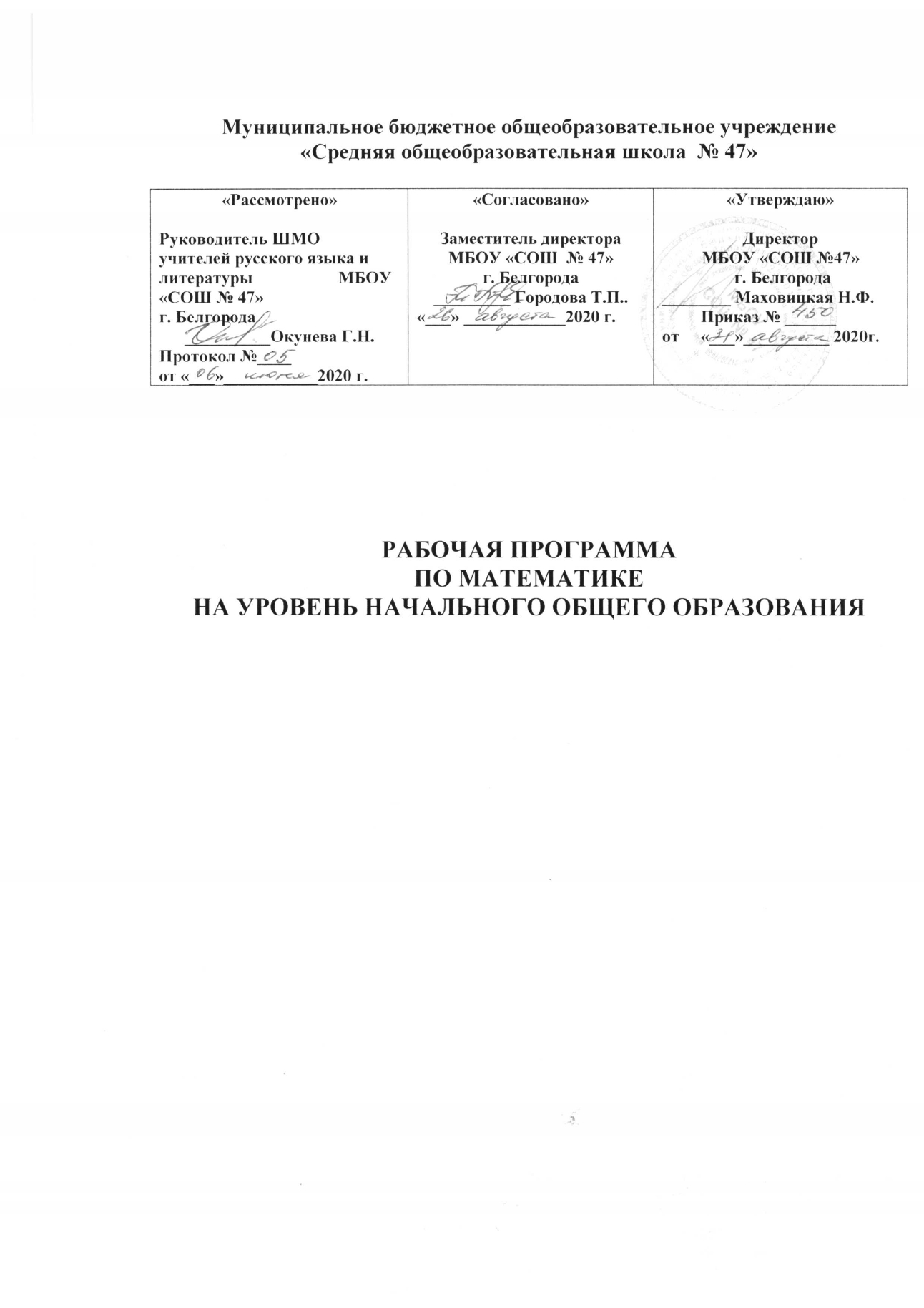 ПОЯСНИТЕЛЬНАЯ ЗАПИСКАРабочая программа по учебному предмету «Математика» уровня начального общего образования составлена на основе «Основной образовательной программы уровня начального общего образования муниципального бюджетного общеобразовательного учреждения«Средняя общеобразовательная школа №47» г. Белгорода в соответствии с требованиями Федерального государственного образовательного стандарта начального общего образования, утвержденного приказом Министерства образования и науки Российской Федерации от 06.10.2009 № 373  с изменениями и дополнениями.Общая характеристика учебного предмета, цели и задачиОсобенность обучения в начальной школе состоит в том, что именно на данной ступени у учащихся начинается формирование элементов учебной деятельности. На основе этой деятельности у ребёнка возникают теоретическое сознание и мышление, развиваются соответствующие способности (рефлексия, анализ, мысленное планирование); происходит становление потребности и мотивов учения. С учётом сказанного в данном курсе в основу отбора содержания обучения положены следующие наиболее важные методические принципы: анализ конкретного учебного материала с точки зрения его общеобразовательной ценности и необходимости изучения в начальной школе; возможность широкого применения изучаемого материала на практике; взаимосвязь вводимого материала с ранее изученным; обеспечение преемственности с дошкольной математической подготовкой и содержанием следующей ступени обучения в средней школе; обогащение математического опыта младших школьников за счёт включения в курс дополнительных вопросов, традиционно не изучавшихся в начальной школе.Основу данного курса составляют пять взаимосвязанных содержательных линий: элементы арифметики; величины и их измерение; логико-математические понятия; алгебраическая пропедевтика; элементы геометрии. Для каждой из этих линий отобраны основные понятия, вокруг которых развёртывается всё содержание обучения. Понятийный аппарат включает следующие четыре понятия, вводимые без определений: число, отношение, величина, геометрическая фигура.В соответствии с требованиями стандарта начального общего образования в современном учебном процессе предусмотрена работа с информацией (представление, анализ и интерпретация данных, чтение диаграмм и пр.). В данном курсе математики этот материал не выделяется в отдельную содержательную линию, а регулярно присутствует при изучении программных вопросов, образующих каждую из вышеназванных линий содержания обучения.Учебный предмет «Математика» реализует основные цели обучения:обеспечение интеллектуального развития младших школьников: формирование основ логико-математического мышления, пространственного воображения, овладение обучающимися математической речью для описания математических объектов и процессов окружающего мира в количественном и пространственном отношениях, для обоснования получаемых результатов решения учебных задач;предоставление младшим школьникам основ начальных математических знаний и формирование соответствующих умений: решать учебные и практические задачи; вести поиск информации (фактов, сходств, различий, закономерностей, оснований дляупорядочивания	и	классификации	математических	объектов);	измерять	наиболее распространенные в практике величины;умение применять алгоритмы арифметических действий для вычислений; узнавать в окружающих предметах знакомые геометрические фигуры, выполнять несложные геометрические построения;реализация воспитательного аспекта обучения: воспитание потребности узнавать новое, расширять свои знания, проявлять интерес к занятиям математикой, стремиться использовать математические знания и умения при изучении других школьных предметов и в повседневной жизни, приобрести привычку доводить начатую работу до конца, получать удовлетворение от правильно и хорошо выполненной работы, уметь обнаруживать и оценивать красоту и изящество математических методов, решений, образов.Важнейшими задачами обучения являются создание благоприятных условий для полноценного математического развития каждого ученика на уровне, соответствующем его возрастным особенностям и возможностям, и обеспечение необходимой и достаточной математической подготовки для дальнейшего успешного обучения в основной школе.Место учебного предмета в учебном планеОбщий объём времени, отводимого на изучение математики в 1-4 классах, составляет 540 часов. В каждом классе урок математики проводится 4 раза в неделю. При этом в 1 классе курс рассчитан на 132 ч (33 учебных недели), а в каждом из остальных классов — на 136 ч (34 учебные недели).Используемый учебно-методический комплектМатериально-техническое и учебно-методическое обеспечениеМатериально-техническое обеспечениеКомпьютерМультимедийный проекторЭкранМагнитная доскаКомплект чертежных инструментов: линейка, транспортир, угольник, циркульНаборы предметных картинокДемонстрационный материал в соответствии с основными темами программы обученияУчебно-методическое обеспечениеМатематика: программа: 1-4 классы/ В. Н. Рудницкая. - М.: Вентана-Граф, 2012.- 128с. –Рудницкая В. Н., Кочурова Е. Э., Рыдзе О. А. Математика: 1-4 класс: методика обучения. М.: Вентана-Граф, 2012.Формы и периодичность текущего контроля успеваемости и промежуточной аттестации Формы	и	периодичность	текущего	контроля		успеваемости	и	промежуточной аттестации		осуществляются		в	соответствии	с		Положением		«О	текущем	контроле успеваемости, промежуточной аттестации учащихся, формах, периодичности и порядке ее проведения, и основании перевода в следующий класс»  МБОУ СОШ №47 г. БелгородаПЛАНИРУЕМЫЕ РЕЗУЛЬТАТЫ ОСВОЕНИЯ УЧЕБНОГО ПРЕДМЕТА/КУРСА 1 КЛАССУченик научится:называть:-предмет, расположенный левее (правее), выше (ниже) данного предмета, над (под, за) данным предметом, между двумя предметами;натуральные числа от 1 до 20 в прямом и обратном порядке, следующее (предыдущее) при счёте число;число, больше (меньше) данного числа (на несколько единиц);геометрическую фигуру (точку, отрезок, треугольник, квадрат, пятиугольник, куб, шар); различать:число и цифру;-знаки арифметических действий;круг и шар, квадрат и куб;многоугольники по числу сторон (углов);направление движения (слева направо, справа налево, сверху вниз, снизу вверх); читать:числа в пределах 20, записанные цифрами;- записи вида: 3+2=5, 6-4=2, 5*2=10, 9:3=3;сравнивать:-предметы с целью выявления в них сходства и различий;предметы по размерам (больше, меньше);два числа («больше», «меньше», «больше на…», «меньше на …»); Данные значения длины;отрезки по длине; воспроизводить:результаты табличного сложения любых однозначных чисел;результаты табличного вычитания однозначных чисел;способ решения задачи в вопросно-ответной форме; распознавать:геометрические фигуры; моделировать:отношения «больше», «меньше», «больше на ..», «меньше на…» с использованием фишек, геометрических схем (графов) с цветными стрелками;ситуации, иллюстрирующие арифметические действия (сложение, вычитание, умножение, деление);ситуацию, описанную текстом арифметической задачи, с помощью фишек или схематического рисунка; характеризовать:расположение предметов на плоскости и пространстве;расположение чисел на шкале линейки (левее, правее, между);результаты сравнения чисел словами «больше» или «меньше»;предъявленную геометрическую фигуру (форма, размеры);расположение предметов или числовых данных в таблице: верхняя (средняя, нижняя) строка, левый (правый, средний) столбец;анализировать:текст арифметической задачи: выделять условие и вопрос, данные и искомые числа (величины);предложенные варианты решения задачи с целью выбора верного или оптимального решения; классифицировать:распределять элементы множеств на группы по заданному признаку; упорядочивать:предметы (по высоте, длине, ширине);отрезки (в соответствии с их длинами);числа (в порядке увеличения или уменьшения); конструировать:алгоритм решения задачи;несложные задачи с заданной сюжетной ситуацией (по рисунку, схеме); контролировать:свою деятельность (обнаруживать и исправлять допущенные ошибки); оценивать:расстояние между точками, длину предмета или отрезка (на глаз);предъявленное готовое решение учебной задачи (верно, неверно);решать учебные и практические задачи:пересчитывать предметы, выражать числами получаемые результаты;записывать цифрами числа от 1 до 20, число нуль;решать простые текстовые арифметические задачи (в одно действие);измерять длину отрезка с помощью линейки;изображать отрезок заданной длины;отмечать на бумаге точку, проводить линию по линейке;выполнять вычисления (в том числе вычислять значения выражений, содержащих скобки);ориентироваться в таблице: выбирать необходимую для решения задачи информацию.Ученик получит возможность научиться:сравнивать:разные приёмы вычислений с целью выявления наиболее удобного приёма; воспроизводить:способ решения арифметической задачи или любой другой учебной задачи в виде связногоустного рассказа; классифицировать:определять основные классификации; обосновывать:приёмы вычислений на основе использования свойств арифметических действий; контролировать деятельность:осуществлять взаимопроверку выполненного задания при работе в парах; решать учебные и практические задачи:преобразовывать текст задачи в соответствии с предложенными условиями;использовать изученные свойства арифметических действий при вычислениях;выделять на сложном рисунке фигуру указанной формы (отрезок, треугольник и др.), пересчитывать число таких фигур;составлять фигуры из частей;разбивать данную фигуру на части в соответствии с заданными требованиями;изображать на бумаге треугольник с помощью линейки;находить и показывать на рисунках пары симметричных относительно осей симметрии точек и других фигур (их частей);определять, имеет ли данная фигура ось симметрии и число осей;представлять заданную информацию в виде таблицы;выбирать из математического текста необходимую информацию для ответа на поставленный вопрос.2 КЛАССУченик научится:называть:-натуральные числа от 20 до 100 в прямом и в обратном порядке, следующее (предыдущее) при счете число;-число, большее или меньшее данного числа в несколько раз;единицы длины, площади;одну или несколько долей данного числа и числа по его доле;компоненты арифметических действий (слагаемое, сумма, уменьшаемое, вычитаемое, разность, множитель, произведение, делимое, делитель, частное);геометрическую фигуру (многоугольник, угол, прямоугольник, квадрат, окружность); сравнивать:числа в пределах 100;числа в кратном отношении (во сколько раз одно число больше или меньше другого);длины отрезков; различать:отношения «больше в» и «больше на», «меньше в» и «меньше на»;компоненты арифметических действий;числовое выражение и его значение;российские монеты, купюры разных достоинств;прямые и непрямые углы;периметр и площадь прямоугольника;окружность и круг; читать:числа в пределах 100, записанные цифрами;записи вида 5 · 2 = 10, 12 :4 = 3; воспроизводить:результаты табличных случаев умножения однозначных чисел и соответствующих случаев деления;соотношения между единицами длины: 1 м = 100 см, 1 м = 10 дм; приводить примеры:однозначных и двузначных чисел;числовых выражений; моделировать:десятичный состав двузначного числа;алгоритмы сложения и вычитания двузначных чисел;ситуацию, представленную в тексте арифметической задачи, в виде схемы, рисунка; распознавать:геометрические фигуры (многоугольники, окружность, прямоугольник, угол); упорядочивать:числа в пределах 100 в порядке увеличения или уменьшения; характеризовать:числовое выражение (название, как составлено);многоугольник (название, число углов, сторон, вершин); анализировать:текст учебной задачи с целью поиска алгоритма ее решения;готовые решения задач с целью выбора верного решения, рационального способа решения; классифицировать:углы (прямые, непрямые);числа в пределах 100 (однозначные, двузначные); конструировать:тексты несложных арифметических задач;алгоритм решения составной арифметической задачи; контролировать:свою деятельность (находить и исправлять ошибки); оценивать:готовое решение учебной задачи (верно, неверно); решать учебные и практические задачи:записывать цифрами двузначные числа;решать составные арифметические задачи в два действия в различных комбинациях;вычислять сумму и разность чисел в пределах 100, используя изученные устные и письменные приемы вычислений;вычислять значения простых и составных числовых выражений;вычислять периметр и площадь прямоугольника (квадрата);строить окружность с помощью циркуля;выбирать из таблицы необходимую информацию для решения учебной задачи;заполнять таблицы, имея некоторый банк данных.Ученик получит возможность научиться:формулировать:свойства умножения и деления;определения прямоугольника и квадрата;свойства прямоугольника (квадрата); называть:вершины и стороны угла, обозначенные латинскими буквами;элементы многоугольника (вершины, стороны, углы);центр и радиус окружности;координаты точек, отмеченных на числовом луче; читать:обозначения луча, угла, многоугольника; различать:луч и отрезок; характеризовать:расположение чисел на числовом луче;взаимное расположение фигур на плоскости (пересекаются, не пересекаются, имеют общую точку (общие точки);решать учебные и практические задачи:выбирать единицу длины при выполнении измерений;обосновывать выбор арифметических действий для решения задач;указывать на рисунке все оси симметрии прямоугольника (квадрата);изображать на бумаге многоугольник с помощью линейки или от руки;составлять несложные числовые выражения;выполнять несложные устные вычисления в пределах 100.3 КЛАССУченик научится:называть:любое следующее (предыдущее) при счете число в пределах 1000, любой отрезок натурального ряда от 100 до 1000 в прямом и обратном порядке;компоненты действия деления с остатком;геометрическую фигуру (ломаная); сравнивать:числа в пределах 1000;значения величин, выраженных в одинаковых или разных единицах; различать:знаки > и <;числовые равенства и неравенства; читать:записи вида: 120<365, 900>850; воспроизводить:соотношения между единицами массы, длины, времени;устные и письменные алгоритмы арифметических действий в пределах 1000; приводить примеры:числовых равенств и неравенств; распознавать:геометрические фигуры (многоугольники, окружность, прямоугольник, угол); моделировать:ситуацию, представленную в тексте арифметической задачи, в виде схемы (графа), таблицы, рисунка;способ деления с остатком с помощью фишек; упорядочивать:натуральные числа в пределах 1000;- значения величин, выраженных в одинаковых или разных единицах; анализировать:- структуру числового выражения;текст арифметической (в том числе логической) задачи; классифицировать:числа в пределах 1000 (однозначные, двузначные, трехзначные); конструировать:план решения составной арифметической (в том числе логической) задачи; контролировать:свою деятельность (проверять правильность письменных вычислений с натуральными числами в пределах 100), находить и исправлять ошибки;решать учебные и практические задачи:читать и записывать цифрами любое трехзначное число;читать и составлять несложные числовые выражения;выполнять несложные устные вычисления в пределах 1000;вычислять сумму и разность чисел в пределах 1000, выполнять умножение и деление на однозначное и на двузначное число, используя письменные алгоритмы вычислений;выполнять деление с остатком;определять время по часам;изображать ломаные линии разных видов;вычислять значения числовых выражений, содержащих 2-3 действия (со скобками и без скобок);решать текстовые арифметические задачи в три действияУченик получит возможность научиться:формулировать:сочетательное свойство умножения;распределительное свойство умножения относительно сложения (вычитания); читать:- обозначения прямой, ломаной; приводить примеры:высказываний и предложений, не являющихся высказываниями;верных и неверных высказываний; различать:числовое и буквенное  выражения;прямую и луч, прямую и отрезок;замкнутую и незамкнутую ломаную линии; характеризовать:- ломаную линию (вид, число вершин, звеньев);- взаимное расположение лучей, отрезков, прямых на плоскости; конструировать:- буквенное выражение, в том числе для решения задач с буквенными данными; воспроизводить:способы деления окружности на 2, 4, 6 и 8 равных частей; решать учебные и практические задачи:вычислять значения буквенных выражений при заданных числовых значениях, входящих в них букв;изображать прямую и ломаную линии с помощью линейки;проводить прямую через одну и через две точки;строить на бумаге в клетку точку, отрезок, луч, прямую, ломаную, симметричные данным фигурам (точке, отрезку, лучу, прямой, ломаной).4 КЛАССУченик научится:называть:любое следующее (предыдущее) при счете многозначное число, любой отрезок натурального ряда чисел в прямом и в обратном порядке;классы и разряды многозначного числа;единицы величин: длины, массы, скорости, времени;пространственную фигуру, изображенную на чертеже или представленную в виде модели (многогранник, прямоугольный параллелепипед, куб, пирамида, конус, цилиндр); сравнивать:многозначные числа;значения величин, выраженных в одинаковых единицах; различать:цилиндр и конус, прямоугольный параллелепипед и пирамиду; читать:любое многозначное число;значения величин;информацию, представленную в таблицах, на диаграммах; воспроизводить:устные приемы сложения, вычитания, умножения, деления в случаях, сводимых к действиям в пределах сотни;письменные алгоритмы выполнения арифметических действий с многозначными числами;способы вычисления неизвестных компонентов арифметических действий (слагаемого, множителя, уменьшаемого, вычитаемого, делимого, делителя);способы построения отрезка, прямоугольника, равных данным, с помощью циркуля и линейки; моделировать:разные виды совместного движения двух тел при решении задач на движение в одном направлении, в противоположных направлениях;упорядочивать:многозначные числа, располагая их в порядке увеличения (уменьшения);значения величин, выраженных в одинаковых единицах; анализировать:структуру составного числового выражения;характер движения, представленного в тексте арифметической задачи; конструировать:алгоритм решения составной арифметической задачи;составные высказывания с помощью логических слов-связок «и», «или», «если, то»,«неверно, что»; контролировать:свою деятельность: проверять правильность вычислений с многозначными числами, используя изученные приемы; решать учебные и практические задачи:записывать цифрами любое многозначное число в пределах класса миллионов;вычислять значения числовых выражений, содержащих не более шести арифметических действий;решать арифметические задачи, связанные с движением (в том числе задачи на совместное движение двух тел);формулировать свойства арифметических действий и применять их при вычислениях;вычислять неизвестные компоненты арифметических действий.Ученик получит возможность научиться:называть:координаты точек, отмеченных в координатном углу; сравнивать:величины, выраженные в разных единицах; различать:числовое и буквенное равенства;виды углов и виды треугольников;понятия «несколько решений» и «несколько способов решения» (задачи); воспроизводить:способы деления отрезка на равные части с помощью циркуля и линейки; приводить примеры:истинных и ложных высказываний; оценивать:точность измерений; исследовать:задачу (наличие или отсутствие решения, наличие нескольких решений); читать:информацию, представленную на графике; решать учебные и практические задачи:вычислять периметр и площадь нестандартной прямоугольной фигуры;исследовать предметы окружающего мира, сопоставлять их с моделями пространственныхгеометрических фигур;прогнозировать результаты вычислений;читать и записывать любое многозначное число в пределах класса миллиардов;измерять длину, массу, площадь с указанной точностью,— сравнивать углы способом наложения, используя модели.СОДЕРЖАНИЕ УЧЕБНОГО ПРЕДМЕТА/КУРСА 1 классМножества предметов. Отношения между предметами и между множествами предметовПредметы и их свойстваСходство и различия предметов. Предметы, обладающие или не обладающие указанным свойствомОтношения между предметами, фигурамиСоотношение размеров предметов (фигур). Понятия: больше, меньше, одинаковые по размерам; длиннее, короче, такой же длины (ширины, высоты)Отношения между множествами предметовСоотношения множеств предметов по их численностям. Понятия: больше,меньше, столько же, поровну (предметов); больше, меньше (на несколько предметов). Графы отношений «больше», «меньше» на множестве целых неотрицательных чисел Число и счётНатуральные числа. НульНазвания и последовательность натуральных чисел от 1 до 20. Число предметов в множестве. Пересчитывание предметов. Число и цифра. Запись результатов пересчёта предметов цифрами.Число и цифра 0 (нуль).Расположение чисел от 0 до 20 на шкале линейки.Сравнение чисел. Понятия: больше, меньше, равно; больше, меньше (на несколько единиц)Арифметические действия и их свойстваСложение, вычитание, умножение и деление в пределах 20Смысл сложения, вычитания, умножения и деления. Практические способы выполнения действий.Запись результатов с использованием знаков =, +, –, ·, :. Названия результатов сложения (сумма) и вычитания (разность)Число и счётСложение и вычитание(умножение и деление) как взаимно обратные действияПриёмы сложения и вычитания в случаях вида 10 + 8, 18 – 8, 13 – 10.Таблица сложения однозначных чисел в пределах 20; соответствующие случаи вычитания. Приёмы вычисления суммы и разности: с помощью шкалы линейки; прибавление и вычитание числа по частям, вычитание с помощью таблицы сложения.Правило сравнения чисел с помощью вычитания. Увеличение и уменьшение числа на несколько единицСвойства сложения и вычитанияСложение и вычитание с нулём. Свойство сложения: складывать два числа можно в любом порядке.Свойства вычитания: из меньшего числа нельзя вычесть большее; разность двух одинаковых чисел равна нулю.Порядок выполнения действий в составных выражениях со скобками ВеличиныЦена, количество, стоимость товараРубль. Монеты достоинством 1р., 2р., 5р.,10р. Зависимость между величинами, характеризующими процесс купли-продажи. Вычисление стоимости по двум другим известным величинам (цене и количеству товара)Геометрические величиныДлина и её единицы: сантиметр и дециметр. Обозначения: см, дм. Соотношение: 1 дм = 10 см.Длина отрезка и её измерение с помощью линейки в сантиметрах, в дециметрах, в дециметрах и сантиметрах. Выражение длины в указанных единицах; записи вида 1 дм 6 см = 16 см, 12 см = 1 дм 2 см.Расстояние между двумя точками Работа с текстовыми задачамиТекстовая арифметическая задача и её решениеПонятие арифметической задачи. Условие и вопрос задачи.Задачи, требующие однократного применения арифметического действия (простые задачи). Запись решения и ответа.Составная задача и её решение.Задачи, содержащие более двух данных и несколько вопросов. Изменение условия или вопроса задачи.Составление текстов задач в соответствии с заданными условиями Пространственные отношения.Геометрические фигурыВзаимное расположение предметовПонятия: выше, ниже, дальше, ближе, справа, слева, над, под, за, между, вне, внутриОсевая симметрияОтображение предметов в зеркале. Ось симметрии. Пары симметричных фигур (точек, отрезков, многоугольников).Примеры фигур, имеющих одну или несколько осей симметрииГеометрические фигурыФорма предмета. Понятия: такой же формы, другой формы.Точка, линия, отрезок, круг, треугольник, квадрат, пятиугольник. Куб. Шар. Изображение простейших плоских фигур с помощью линейки и от руки Логико-математическая подготовкаЛогические понятияПонятия: все не все; все, кроме; каждый, какой-нибудь, один из любой.Классификация множества предметов по заданному признаку. Решение несложных задач логического характераРабота с данными, с информациейПредставление и сбор информацииТаблица. Строки и столбцы таблицы. Чтение несложной таблицы.Заполнение строк и столбцов готовых таблиц в соответствии с предъявленным набором данных. Перевод информации из текстовой формы в табличную. Информация, связанная сосчётом и измерением. Информация, представленная последовательностями предметов, чисел, фигурклассЧисло и счётЦелые неотрицательные числаСчёт десятками в пределах 100.Названия, последовательность и запись цифрами натуральных чисел от 20 до 100. Десятичный состав двузначного числа.Числовой луч. Изображение чисел точками на числовом луче. Координата точки.Сравнение двузначных чисел Арифметические действияв пределах 100 и их свойстваСложение и вычитаниеЧастные и общие устные и письменные алгоритмы сложения и вычитания. Применение микрокалькулятора при выполнении вычисленийУмножение и делениеТаблица умножения однозначных чисел; соответствующие случаи деления.Доля числа. Нахождение одной или нескольких долей числа; нахождение числа по данной его доле.Правило сравнения чисел с помощью деления.Отношения между числами «больше в ...» и «меньше в ...». Увеличение и уменьшение числа в несколько разСвойства умножения и деленияУмножение и деление с 0 и 1. Свойство умножения: умножать два числа можно в любом порядке. Свойства деления: меньшее число нельзя разделить на большее без остатка; делить на нуль нельзя; частное двух одинаковых чисел (кроме 0) равно 1Числовые выраженияНазвания чисел в записях арифметических действий (слагаемое, сумма, множитель, произведение, уменьшаемое, вычитаемое, разность, делимое, делитель, частное).Понятие о числовом выражении и его значении. Вычисление значений числовых выражений со скобками, содержащих 2–3 арифметических действия в различных комбинациях.Названия числовых выражений: сумма, разность, произведение, частное. Чтение и составление несложных числовых выраженийВеличиныЦена, количество, стоимостьКопейка. Монеты достоинством: 1 к., 5 к., 10 к., 50 к. Рубль. Бумажные купюры: 10 р., 50 р., 100 р. Соотношение: 1 р. = 100 к.Геометрические величиныЕдиница длины метр и её обозначение: м. Соотношения между единицами длины: 1 м = 100 см, 1 дм = 10 см, 1 м = 10 дм.Сведения из истории математики: старинные русские меры длины: вершок, аршин, пядь, маховая и косая сажень. Периметр многоугольника. Способы вычисления периметра прямоугольника (квадрата). Площадь геометрической фигуры. Единицы площади: квадратный сантиметр, квадратный дециметр, квадратный метр и их обозначения: см2, дм2, м2. Практические способы вычисления площадей фигур (в том числе с помощью палетки). Правило вычисления площади прямоугольника (квадрата)Работа с текстовыми задачамиАрифметическая задача и её решениеПростые задачи, решаемые умножением или делением.Составные задачи, требующие выполнения двух действий в различных комбинациях. Задачи с недостающими или лишними данными. Запись решения задачи разными способами (в виде выражения, в вопросно-ответной форме).Примеры задач, решаемых разными способами. Сравнение текстов и решений внешне схожих задач. Составление и решение задач в соответствии с заданными условиями (число и виды арифметических действий, заданная зависимость между величинами). Формулирование измененного текста задачи.Запись решения новой задачи Геометрические понятия Геометрические фигурыЛуч, его изображение и обозначение буквами. Отличие луча от отрезка. Принадлежность точки лучу.Взаимное расположение луча и отрезка. Понятие о многоугольнике.Виды многоугольника: треугольник, четырёхугольник, пятиугольник и др. Элементы многоугольника: вершины, стороны, углы.Построение многоугольника с помощью линейки и от руки. Угол и его элементы (вершина, стороны).Обозначение угла буквами. Виды углов (прямой, непрямой).Построение прямого углас помощью чертёжного угольника. Прямоугольник и его определение. Квадрат как прямоугольник.Свойства противоположных сторон и диагоналей прямоугольника.Число осей симметрии прямоугольника (квадрата). Окружность, её центр и радиус. Отличие окружности от круга.Построение окружности с помощью циркуля. Взаимное расположение окружностей на плоскости (пересечение окружностей в двух точках, окружности имеют общий центр или радиус, одна окружность находится внутри другой, окружности не пересекаются).Изображение окружности в комбинации с другими фигурами Логико-математическая подготовкаЗакономерностиОпределение правила подбора математических объектов (чисел, числовых выражений, геометрических фигур) данной последовательности.Составление числовых последовательностей в соответствии с заданным правиломДоказательстваВерные и неверные утверждения. Проведение простейших доказательств истинности или ложности данных утвержденийСитуация выбораВыбор верного ответа среди нескольких данных правдоподобных вариантов. Несложные логические (в том числе комбинаторные) задачи.Рассмотрение всех вариантов решения логической задачи.Логические задачи, в тексте которых содержатся несколько высказываний (в том числе с отрицанием) и их решениеРабота с информациейПредставление и сбор информацииТаблицы с двумя входами, содержащие готовую информацию. Заполнение таблиц заданной информацией. Составление таблиц, схем, рисунков по текстам учебных задач (в том числе арифметических) с целью последующего их решенияклассЦелые неотрицательные числаСчёт сотнями в пределах 1000. Десятичный состав трёхзначного числа.Названия и последовательность натуральных чисел от 100 до 1000. Запись трёхзначных чисел цифрами.Сведения из истории математики: как появились числа, чем занимается арифметика. Сравнение чисел. Запись результатов сравнения с помощью знаков > (больше) и < (меньше) Арифметические действия в пределах 1000Сложение и вычитаниеУстные и письменные алгоритмы сложения и вычитания. Проверка правильности вычислений разными способами Умножение и делениеУстные алгоритмы умножения и деления. Умножение и деление на 10 и на 100.Масштаб. План.Умножение числа, запись которого оканчивается нулём, на однозначное число. Алгоритмы умножения двузначных и трёхзначных чисел на однозначное и на двузначное число.Нахождение однозначного частного (в том числе в случаях вида 832:416). Деление с остатком.Деление на однозначное и на двузначное числоСвойства умножения и деленияСочетательное свойство умножения.Распределительное свойство умножения относительно сложения (вычитания)Числовые и буквенные выраженияПорядок выполнения действий в числовых выражениях без скобок, содержащих действия только одной ступени, разных ступеней. Порядок выполнения действий в выражениях со скобками.Вычисление значений числовых выражений. Выражение с буквой.Вычисление значений буквенных выражений при заданных числовых значениях этих букв. Примеры арифметических задач, содержащих буквенные данные. Запись решения в виде буквенных выраженийВеличиныМасса и вместимостьМасса и её единицы: килограмм, грамм. Обозначения: кг, г.Соотношение: 1 кг = 1 000 г. Вместимость и её единица — литр.Обозначение: л. Сведения из истории математики: старинные русские единицы массы и вместимости: пуд, фунт, ведро, бочка. Вычисления с данными значениями массы и вместимостиЦена, количество, стоимостьРоссийские купюры: 500 р., 1000 р. Вычисления с использованием денежных единицВремя и его измерениеЕдиницы времени: час, минута, секунда, сутки, неделя, год, век. Обозначения: ч, мин, с. Соотношения: 1 ч = 60 мин, 1 мин = 60 с, 1 сутки = 24 ч, 1 век = 100 лет, 1 год = 12 мес. Сведения из истории математики: возникновение названий месяцев года.Вычисления с данными единицами времениГеометрические величиныЕдиницы длины: километр, миллиметр.Обозначения: км, мм. Соотношения: 1км=1000м, 1см=10мм, 1дм=100мм.Сведения из истории математики: старинные единицы длины (морская миля, верста). Длина ломаной и её вычислениеРабота с текстовыми задачами Текстовая арифметическая задача и её решениеСоставные задачи, решаемые тремя действиями в различных комбинациях, в том числе содержащие разнообразные зависимости между величинами.Примеры арифметических задач, имеющих несколько решений или не имеющих решения Геометрические понятияГеометрические фигурыЛоманая линия. Вершины и звенья ломаной, их пересчитывание. Обозначение ломаной буквами.Замкнутая, незамкнутая, самопересекающаяся ломаная.Построение ломаной с заданным числом вершин (звеньев) с помощью линейки. Понятие о прямой линии. Бесконечность прямой. Обозначение прямой.Проведение прямой через одну и через две точки с помощью линейки. Взаимное расположение на плоскости отрезков, лучей, прямых, окружностей в различных комбинациях. Деление окружности на 6 равных частей с помощью циркуля.Осевая симметрия: построение симметричных фигур на клетчатой бумаге. Деление окружности на 2, 4, 8 равных частей с использованием осевой симметрии Логико-математическая подготовкаЛогические понятияПонятие о высказывании.Верные и неверные высказывания.Числовые равенства и неравенства как математические примеры верных и неверных высказываний.Свойства числовых равенств и неравенств.Несложные задачи логического характера, содержащие верные и неверные высказывания Работа с данными, с информациейПредставление и сбор информацииУчебные задачи, связанные со сбором и представлением информации. Получение необходимой информации из разных источников (учебника, справочника и др.). Считывание информации, представленной на схемах и в таблицах, а также на рисунках, иллюстрирующих отношения между числами (величинами).Использование разнообразных схем (в том числе графов) для решения учебных задачклассЦелые неотрицательные числаСчёт сотнями. Многозначное число. Классы и разряды многозначного числа.Названия и последовательность многозначных чисел в пределах класса миллиардов. Десятичная система записи чисел. Запись многозначных чисел цифрами. Представление многозначного числа в виде суммы разрядных слагаемых.Сведения из истории математики: римские цифры: I, V, Х, L, С, D, М. Римская система записи чисел.Примеры записи римскими цифрами дат и других чисел, записанных арабскими цифрами. Сравнение многозначных чисел, запись результатов сравненияАрифметические действия с многозначными числами и их свойстваСложение и вычитаниеУстные и письменные алгоритмы сложения и вычитания.Проверка правильности выполнения сложения и вычитания (использование взаимосвязи сложения и вычитания, оценка достоверности, прикидка результата, применение микрокалькулятора)Умножение и делениеНесложные устные вычисления с многозначными числами.Письменные алгоритмы умножения и деления многозначных чисел на однозначное, на двузначное и на трёхзначное число.Способы проверки правильности результатов вычислений (с помощью обратного действия, оценка достоверности, прикидка результата, с помощью микрокалькулятора)Свойства арифметических действийПереместительные свойства сложения и умножения, распределительное свойство умножения относительно сложения (вычитания), деление суммы на число; сложение и вычитание с 0, умножение и деление с 0 и 1 (обобщение: запись свойств арифметических действий с использованием букв)Числовые выраженияВычисление значений числовых выражений с многозначными числами, содержащими от 1 до 6 арифметических действий (со скобками и без них). Составление числовых выражений в соответствии с заданными условиямиРавенства с буквойРавенство, содержащее букву.Нахождение неизвестных компонентов арифметических действий, обозначенных буквами в равенствах вида: х + 5 = 7,х · 5 = 15, х – 5 = 7, х : 5 = 15, 8 + х = 16,8 · х = 16, 8 – х = 2, 8 : х = 2.Вычисления с многозначными числами, содержащимися в аналогичных равенствах. Составление буквенных равенств.Примеры арифметических задач, содержащих в условии буквенные данные ВеличиныМасса. СкоростьЕдиницы массы: тонна, центнер. Обозначения: т, ц. Соотношения: 1т=10ц, 1 т = 100 кг, 1 ц = 10 кг.Скорость равномерного прямолинейного движения и её единицы: километр в час, метр в минуту, метр в секунду и др.Обозначения: км/ч, м/мин, м/с.Вычисление скорости, пути, времени по формулам: v = S : t, S = v · t, t = S : vИзмерения с указанной точностьюТочные и приближённые значения величины (с недостатком, с избытком).Запись приближённых значений величин с использованием знака ≈ (АВ ≈ 5 см, t ≈ 3 мин, v ≈ 200 км/ч).Измерение длины, массы, времени, площади с указанной точностьюМасштабМасштабы географических карт. Решение задач Работа с текстовыми задачами Арифметические текстовые задачиЗадачи на движение: вычисление скорости, пути, времени при равномерном прямолинейном движении тела.Задачи на разные виды движения двух тел: в противоположных направлениях (в том числе на встречное движение) из одного или из двух пунктов; в одном направлении (из одного или из двух пунктов) и их решение. Понятие о скорости сближения (удаления). Задачи на совместную работу и их решение. Различные виды задач, связанные с отношениями «больше на ...», «больше в ...», «меньше на ...», «меньше в ...», с нахождением доли числа и числа по его доле. Задачи на зависимость между стоимостью, ценой и количеством товара.Арифметические задачи, решаемые разными способами; задачи, имеющие несколько решений и не имеющие решенияГеометрические понятияГеометрические фигурыВиды углов (острый, прямой, тупой). Виды треугольников в зависимости от видов их углов (остроугольные, прямоугольные, тупоугольные) от длин сторон (разносторонние, равнобедренные, равносторонние). Построение отрезка, равного данному, с помощью циркуля и линейки (о том числе отрезка заданной длины). Деление отрезка на 2, 4, 8 равных частей с помощью циркуля и линейки (в том числе отрезка заданной длины).Построение прямоугольников с помощью циркуля и линейкиПространственные фигурыГеометрические пространственные формы в окружающем мире. Многогранник и его элементы: вершины, рёбра, грани.Прямоугольный параллелепипед.Куб как прямоугольный параллелепипед.Число вершин, рёбер и граней прямоугольного параллелепипеда. Пирамида, цилиндр, конус.Разные виды пирамид (треугольная, четырёхугольная, пятиугольная и др.). Основание, вершина, грани и рёбра пирамиды.Число оснований и боковая поверхность цилиндра; вершина, основание и боковая поверхность конуса. Примеры развёрток пространственных геометрических фигур. Изображение пространственных фигур на чертежахЛогико-математическая подготовкаЛогические понятияВысказывание и его значения (истина, ложь). Составные высказывания, образованные из двух простых высказываний с помощью логических связок «и», «или», «если..., то...»,«неверно, что...» и их истинность.Примеры логических задач, решение которых связано с необходимостью перебора возможных вариантовРабота с данными, с информациейПредставление и сбор информацииКоординатный угол: оси координат, координаты точки. Обозначения вида А (2, 3).Простейшие графики. Таблицы с двумя входами. Столбчатые диаграммы.Конечные последовательности (цепочки) предметов, чисел, геометрических фигур, составленные по определённым правиламТЕМАТИЧЕСКОЕ ПЛАНИРОВАНИЕ, В ТОМ ЧИСЛЕ С УЧЕТОМ РАБОЧЕЙ ПРОГРАММЫ ВОСПИТАНИЯ, С УКАЗАНИЕМ КОЛИЧЕСТВА ЧАСОВ, ОТВОДИМЫХ НА ОСВОЕНИЕ КАЖДОЙ ТЕМЫКЛАССКЛАССКЛАССКЛАССКлассАвторНазваниеИздательство1Рудницкая В. Н., Кочурова. Е. Э., Рыдзе О. А.Математика: 1класс: учебник для учащихся общеобразовательныхучреждений: в 2 ч.М.:Вентана-Граф2Рудницкая В. Н., Кочурова. Е. Э., Рыдзе О. А.Математика: 2класс: учебник для учащихся общеобразовательныхучреждений: в 2 ч.М.:Вентана-Граф3Рудницкая В. Н., Кочурова. Е. Э., Рыдзе О. А.Математика:	3класс: учебник для учащихсяобщеобразовательных учреждений: в 2 ч.М.:Вентана-Граф4Рудницкая В. Н., Кочурова. Е. Э., Рыдзе О. А.Математика:	4класс: учебник для учащихсяобщеобразовательных учреждений: в 2 ч.М.:Вентана-Граф№Название раздела/темыКоличество часовКоличество практических	и лабораторныхработКоличество контрольн ых работВоспитательный аспектХарактеристика основных видов деятельности учащихся (на уровне учебных действий)1.Подготовка к8-установление доверительных отношений между		педагогическим работником				и			его обучающимися, способствующих позитивному восприятию обучающимися требований		и		просьб педагогического работника,		привлечению их	внимания				к обсуждаемой			на		уроке информации, активизации их		познавательной деятельности;- включение в урок игровых	процедур,которые	помогают поддержать мотивацию обучающихся			к получению		знаний, налаживанию позитивных межличностныхСравнивать предметы с целью выявления в них сходств и различий.Выделять из множества предметов один или несколько предметов по заданному свойствуизучению-установление доверительных отношений между		педагогическим работником				и			его обучающимися, способствующих позитивному восприятию обучающимися требований		и		просьб педагогического работника,		привлечению их	внимания				к обсуждаемой			на		уроке информации, активизации их		познавательной деятельности;- включение в урок игровых	процедур,которые	помогают поддержать мотивацию обучающихся			к получению		знаний, налаживанию позитивных межличностныхСравнивать предметы с целью выявления в них сходств и различий.Выделять из множества предметов один или несколько предметов по заданному свойствучисел.-установление доверительных отношений между		педагогическим работником				и			его обучающимися, способствующих позитивному восприятию обучающимися требований		и		просьб педагогического работника,		привлечению их	внимания				к обсуждаемой			на		уроке информации, активизации их		познавательной деятельности;- включение в урок игровых	процедур,которые	помогают поддержать мотивацию обучающихся			к получению		знаний, налаживанию позитивных межличностныхСравнивать предметы с целью выявления в них сходств и различий.Выделять из множества предметов один или несколько предметов по заданному свойствуПространствен-установление доверительных отношений между		педагогическим работником				и			его обучающимися, способствующих позитивному восприятию обучающимися требований		и		просьб педагогического работника,		привлечению их	внимания				к обсуждаемой			на		уроке информации, активизации их		познавательной деятельности;- включение в урок игровых	процедур,которые	помогают поддержать мотивацию обучающихся			к получению		знаний, налаживанию позитивных межличностныхСравнивать предметы с целью выявления в них сходств и различий.Выделять из множества предметов один или несколько предметов по заданному свойствуные и-установление доверительных отношений между		педагогическим работником				и			его обучающимися, способствующих позитивному восприятию обучающимися требований		и		просьб педагогического работника,		привлечению их	внимания				к обсуждаемой			на		уроке информации, активизации их		познавательной деятельности;- включение в урок игровых	процедур,которые	помогают поддержать мотивацию обучающихся			к получению		знаний, налаживанию позитивных межличностныхСравнивать предметы с целью выявления в них сходств и различий.Выделять из множества предметов один или несколько предметов по заданному свойствувременные-установление доверительных отношений между		педагогическим работником				и			его обучающимися, способствующих позитивному восприятию обучающимися требований		и		просьб педагогического работника,		привлечению их	внимания				к обсуждаемой			на		уроке информации, активизации их		познавательной деятельности;- включение в урок игровых	процедур,которые	помогают поддержать мотивацию обучающихся			к получению		знаний, налаживанию позитивных межличностныхСравнивать предметы с целью выявления в них сходств и различий.Выделять из множества предметов один или несколько предметов по заданному свойствупредставления.-установление доверительных отношений между		педагогическим работником				и			его обучающимися, способствующих позитивному восприятию обучающимися требований		и		просьб педагогического работника,		привлечению их	внимания				к обсуждаемой			на		уроке информации, активизации их		познавательной деятельности;- включение в урок игровых	процедур,которые	помогают поддержать мотивацию обучающихся			к получению		знаний, налаживанию позитивных межличностныхСравнивать предметы с целью выявления в них сходств и различий.Выделять из множества предметов один или несколько предметов по заданному свойствуотношений в классе, помогают установлению доброжелательнойатмосферы во время урока2.Нумерация.28-	побуждениеНазывать числа от 1 доЧисла от 1 дообучающихся	соблюдать20 в прямом и в обратном10.на	уроке	общепринятыепорядке. Пересчитыватьнормы поведения, правилапредметы,	выражатьобщения	со	старшимичислами	получаемые(педагогическимирезультаты.работниками)	иРазличать понятия «число» исверстниками«цифра».(обучающимися),Устанавливатьпринципы	учебнойсоответствие между числомдисциплины	ии множеством предметов, асамоорганизации;также между множеством-	включение	в	урокпредметов и числом.игровых	процедур,Моделироватькоторые	помогаютсоответствующуюподдержать	мотивациюситуацию с помощьюобучающихся	кфишек.получению	знаний,налаживанию позитивныхмежличностныхотношений	в	классе,помогают	установлениюдоброжелательнойатмосферы во время урока3.Сложение и56-использованиеМоделироватьвычитание ввоспитательныхзависимость междупределах 10.возможностей содержанияарифметическимиучебного предмета черездействиями.демонстрациюИспользовать знаниеобучающимся	примеровдесятичного составаответственного,двузначных чиселпригражданского	поведения,выполнении вычислений.проявленияВоспроизводить по памятичеловеколюбия	ирезультаты табличногодобросердечности,	черезсложениядвух любыхподбор	соответствующиходнозначных чисел, а такжетекстов для чтения, задачрезультаты табличногодля решения, проблемныхвычитания.ситуаций для обсужденияв классе;-	включение	в	урокигровых	процедур,которые	помогаютподдержать	мотивациюобучающихся	кполучению	знаний,налаживанию позитивныхмежличностныхотношений	в	классе,помогают	установлениюдоброжелательнойатмосферы во время урока4.Нумерация.12-использованиеХарактеризоватьЧисла от 1 довоспитательныхрасположение чисел на20.возможностей содержанияшкале линейки (левее,учебного предмета черезправее, между).демонстрациюСравнивать	числа	разнымиобучающимся	примеровспособами (с помощью шкалыответственного,линейки, на основе счёта)гражданского	поведения,проявлениячеловеколюбия	идобросердечности,	черезподбор	соответствующихтекстов для чтения, задач для решения, проблемных ситуаций для обсуждения в классе;- включение в урок игровых	процедур,которые				помогают поддержать			мотивацию обучающихся						к получению					знаний, налаживанию позитивных межличностных отношений		в			классе, помогают	установлению доброжелательнойатмосферы во время урока5.Сложение и вычитание в пределах 20.22-использование воспитательных возможностей содержания учебного предмета через демонстрацию обучающимся		примеров ответственного, гражданского	поведения, проявления человеколюбия				и добросердечности,	через подбор	соответствующих текстов для чтения, задач для решения, проблемных ситуаций для обсуждения в классе;-	включение		в	урок игровых	процедур,Воспроизводить	способы выполнения арифметических действий с опорой на модели (фишки, шкала линейки). Различать		знакиарифметических действий. Использовать соответствующие	знаково- символические	средства	для записи	арифметических действий.Уравнивать множества по числу предметов; дополнять множество до заданного числа элементов.Моделировать соответствующие ситуации с помощью фишеккоторые				помогают поддержать			мотивацию обучающихся						к получению					знаний, налаживанию позитивных межличностных отношений		в			классе, помогают	установлению доброжелательнойатмосферы во время урока6.Итоговое повторение.6-использование воспитательных возможностей содержания учебного предмета через демонстрацию обучающимся		примеров ответственного, гражданского	поведения, проявления человеколюбия				и добросердечности,	через подбор	соответствующих текстов для чтения, задач для решения, проблемных ситуаций для обсужденияв классеФормулировать изученные свойства сложения и вычитания иобосновывать с их помощью способы вычислений.Итого:132 ч.№Название раздела/темыКоличество часовКоличество практических	илабораторных работКоличество контрольн ых работВоспитательный аспектХарактеристика основных видов деятельности учащихся (на уровне учебных действий)1.Числа от 1 до 100.Нумерация.142-установление доверительных отношений между		педагогическим работником				и			его обучающимися, способствующих позитивному восприятию обучающимися требований		и		просьб педагогического работника,		привлечению их	внимания				к обсуждаемой			на		уроке информации, активизации их		познавательнойдеятельностиНазывать любое следующее (предыдущее) при счёте число в пределах 100, а также любой отрезок натурального ряда чиселот 20 до 100 в прямом и обратном порядке, начиная с любого числа; пересчитывать предметы	десятками,выражать	числом получаемые результаты2.Сложение	и вычитание.694побуждениеобучающихся	соблюдать на	уроке		общепринятые нормы поведения, правила общения	со		старшими (педагогическими работниками)				и сверстниками (обучающимися), принципы					учебной дисциплины				и самоорганизации;организация		шефства мотивированных				и эрудированных обучающихся	над	их неуспевающими одноклассниками,Моделировать алгоритмы сложения и вычитания чисел с помощью цветных палочек с последующей	записью вычислений столбиком.Выполнять	действия самоконтроля		ивзаимоконтроля: проверять правильность вычислений с помощью микрокалькуляторадающего обучающимся социально значимый опыт сотрудничества	ивзаимной помощи3.Умножение	и деление.384использование воспитательных возможностей содержания учебного предмета через демонстрацию обучающимся		примеров ответственного, гражданского	поведения, проявления человеколюбия				и добросердечности,	через подбор	соответствующих текстов для чтения, задач для решения, проблемных ситуаций для обсуждения в классе;организация		шефства мотивированных				и эрудированных обучающихся	над	их неуспевающими одноклассниками, дающего	обучающимся социально значимый опытсотрудничества	и взаимной помощиФормулировать изученные свойства умножения и деления и использовать их при вычислениях.Обосновывать	способы вычислений на основе изученных свойств4.Итоговое повторение.142-	использование воспитательныхвозможностей содержания учебного предмета черезУметь	применять	все изученные правиладемонстрацию обучающимся		примеров ответственного, гражданского	поведения, проявления человеколюбия				и добросердечности,	через подбор	соответствующих текстов для чтения, задач для решения, проблемных ситуаций для обсужденияв классеИтого:136 ч.12№Название раздела/темыКоличество часовКоличество практических	илабораторных работКоличество контрольн ых работВоспитательный аспектХарактеристика основных видов деятельности учащихся (на уровне учебных действий)1Сложение и вычитание. Числа от 1 до 100.72-установление доверительных отношений между		педагогическим работником				и			его обучающимися, способствующих позитивному восприятию обучающимися требований		и		просьб педагогического работника,		привлечению их	внимания				к обсуждаемой			на		урокеинформации, активизацииНазывать любое следующее (предыдущее) при счёте число, а также любой отрезок натурального ряда чисел от 1 до 100 в прямом и обратном порядке, начиная с любого числа.их	познавательнойдеятельности2Табличное умножение и деление.821побуждениеобучающихся	соблюдать на	уроке		общепринятые нормы поведения, правила общения	со		старшими (педагогическими работниками)				и сверстниками (обучающимися), принципы					учебной дисциплины				и самоорганизации;организация			шефства мотивированных						и эрудированных обучающихся		над		их неуспевающими одноклассниками, дающего	обучающимся социально значимый опыт сотрудничества							и взаимной помощи; инициирование							и поддержка исследовательской деятельности обучающихся	в			рамках реализации						ими индивидуальных						и групповых исследовательскихпроектов,	что	дастФормулировать изученные свойства умножения и деления и использовать их при вычислениях.Обосновывать	способы вычислений на основе изученных свойствобучающимся возможность	приобрести навык	самостоятельного решения		теоретической проблемы,			навык генерирования			и оформления собственных идей,				навыкуважительного отношения к	чужим		идеям, оформленным в работах других		исследователей, навык			публичного выступления			перед аудиторией, аргументирования			иотстаивания своей точки зрения3Нумерация. Числа от 1 до 1000.122-		использование воспитательных возможностей содержания учебного предмета через демонстрацию обучающимся		примеров ответственного, гражданского	поведения, проявления человеколюбия				и добросердечности,	через подбор	соответствующих текстов для чтения, задач для решения, проблемных ситуаций для обсужденияв классе;Называть любое следующее (предыдущее) при счёте число, а также любой отрезок натурального ряда чисел от 1 до 1000 в прямом и обратном порядке, начиная с любого числа.-	организация		шефства мотивированных				и эрудированных обучающихся	над	их неуспевающими одноклассниками, дающего	обучающимся социально значимый опыт сотрудничества				ивзаимной помощи4Сложение и вычитание. Числа от 1 до 1000.92использование воспитательных возможностей содержания учебного предмета через демонстрацию обучающимся		примеров ответственного, гражданского	поведения, проявления человеколюбия				и добросердечности,	через подбор	соответствующих текстов для чтения, задач для решения, проблемных ситуаций для обсуждения в классе;организация		шефства мотивированных				и эрудированных обучающихся	над	их неуспевающими одноклассниками, дающего	обучающимся социально значимый опытВоспроизводить	устные приёмы сложения и вычитания в случаях, сводимых к дейст­виям в пределах 1000.Вычислять сумму и разность чисел в пределах 1000, используя	письменные алгоритмы.Контролировать			свою деятельность:		проверять правильность вычислений на основе использования связи сложения и вычитания, а также используя прикидку результата,	перестановку слагаемых, микрокалькулятор; осуществлять взаимопроверкусотрудничества	ивзаимной помощи5Умножение и деление. Числа от 1 до 1000.122-использование воспитательных возможностей содержания учебного предмета через демонстрацию обучающимся		примеров ответственного, гражданского	поведения, проявления человеколюбия				и добросердечности,	через подбор	соответствующих текстов для чтения, задач для решения, проблемных ситуаций для обсуждения в классе;-	организация		шефства мотивированных				и эрудированных обучающихся	над	их неуспевающими одноклассниками, дающего	обучающимся социально значимый опыт сотрудничества				ивзаимной помощиФормулировать изученные свойства умножения и деления и использовать их при вычислениях.Обосновывать	способы вычислений на основе изученных свойств6Итоговое повторение.142-	использование воспитательных возможностей содержания учебного предмета через демонстрациюобучающимся	примеровУметь применять все изученныеправилаответственного, гражданского	поведения, проявления человеколюбия			и добросердечности,	через подбор	соответствующих текстов для чтения, задач для решения, проблемных ситуаций для обсужденияв классеИтого:13611№Название раздела/темыКоличество часовКоличество практических	и лабораторныхработКоличество контрольн ых работВоспитательный аспектХарактеристика основных видов деятельности учащихся (на уровне учебных действий)1.Числа от 1 до 1000.Повторение.122-			установление доверительных отношений между		педагогическим работником				и			его обучающимися, способствующих позитивному восприятию обучающимися требований		и		просьб педагогического работника,		привлечению их	внимания				к обсуждаемой			на		уроке информации, активизации их		познавательнойдеятельности;Называть	следующее (предыдущее) при счёте многозначное число, а также любой отрезок натурального ряда чисел в пределах класса тысяч, в прямом и обратном порядке.Использовать принцип записи чисел в десятичной системе счисления для представления многозначного числа в виде суммы разрядных слагаемых.инициирование						и поддержка исследовательской деятельности обучающихся			в	рамках реализации								ими индивидуальных					и групповых исследовательских проектов,		что			даст обучающимся возможность		приобрести навык	самостоятельного решения		теоретической проблемы,						навык генерирования							и оформления собственных идей,							навыкуважительного отношения к	чужим		идеям, оформленным в работах других		исследователей, навык			публичного выступления			перед аудиторией, аргументирования			и отстаивания своей точкизрения2.Числа, которые больше 1000.Нумерация.111-	побуждениеобучающихся соблюдать на уроке общепринятые нормы поведения, правила общения со старшими (педагогическимиВоспроизводить	устные приёмы сложения и вычитания многозначных чисел в случаях, сводимых к действиям в пределах 100.работниками)		и сверстниками (обучающимися), принципы	учебной дисциплины		исамоорганизации3.Величины.111-		использование воспитательных возможностей содержания учебного предмета через демонстрацию обучающимся		примеров ответственного, гражданского	поведения, проявления человеколюбия				и добросердечности,	через подбор	соответствующих текстов для чтения, задач для решения, проблемных ситуаций для обсуждения в классе;инициирование					и поддержка исследовательской деятельности обучающихся		в	рамках реализации					ими индивидуальных				и групповых исследовательских проектов,	что		даст обучающимсявозможность	приобрестиНазывать единицы массы. Сравнивать значения массы, выраженные	в	одинаковых или разных единицах.Вычислять	массу	предметов при решении учебных задач.Называть единицы скорости. Вычислять	скорость,	путь, время по формуламнавык самостоятельного решения теоретической проблемы,	навык генерирования		и оформления собственных идей,	навыкуважительного отношения к	чужим		идеям, оформленным в работах других		исследователей, навык			публичного выступления			перед аудиторией, аргументирования			и отстаивания своей точкизрения4.Числа, которые больше 1000.Величины.61-		использование воспитательных возможностей содержания учебного предмета через демонстрацию обучающимся		примеров ответственного, гражданского	поведения, проявления человеколюбия				и добросердечности,	через подбор	соответствующих текстов для чтения, задач для решения, проблемныхситуаций для обсуждения в классеФормулировать		свойства арифметических действий и применять	их		при вычислениях5.Числа, которыебольше 1000.101-	использование воспитательныхВычислять сумму и разность многозначных	чисел,Сложение и вычитание.возможностей содержания учебного предмета через демонстрацию обучающимся		примеров ответственного, гражданского	поведения, проявления человеколюбия				и добросердечности,	через подбор	соответствующих текстов для чтения, задач для решения, проблемных ситуаций для обсуждения в классе;-	организация		шефства мотивированных				и эрудированных обучающихся	над	их неуспевающими одноклассниками, дающего	обучающимся социально значимый опыт сотрудничества				ивзаимной помощииспользуя	письменные алгоритмы сложения и вычитания.Контролировать		свою деятельность:	проверять правильность вычислений изученными способами6.Числа, которые больше 1000.Умножение и деление.704-	использование воспитательных возможностей содержания учебного предмета через демонстрацию обучающимся		примеров ответственного, гражданского	поведения,проявления человеколюбия	иВоспроизводить	устные приёмы умножения и деления в случаях, сводимых к действиям в пределах 100.Вычислять произведение и частное чисел, используя письменные	алгоритмы умножения и деления на однозначное, на двузначное и на трёхзначное число.добросердечности, через подбор соответствующих текстов для чтения, задач для решения, проблемных ситуаций для обсуждения в классе;-	организация		шефства мотивированных				и эрудированных обучающихся	над	их неуспевающими одноклассниками, дающего	обучающимся социально значимый опыт сотрудничества				ивзаимной помощиКонтролировать		свою деятельность:	проверять правильность вычислений изученными способами7.Итоговое повторение.162-		использование воспитательных возможностей содержания учебного предмета через демонстрацию обучающимся		примеров ответственного, гражданского	поведения, проявления человеколюбия				и добросердечности,	через подбор	соответствующих текстов для чтения, задач для решения, проблемныхситуаций для обсуждения в классеУметь применять все изученныеправилаИтого:136 ч.12